WRIGHT  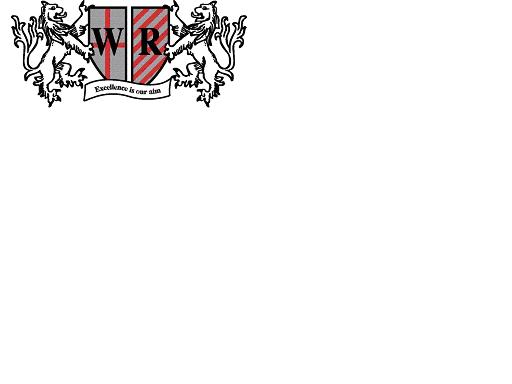 JOB TITLE 			TEACHER OF MEDIA STUDIES AND ICTSCALE/SALARY		Main Scale RESPONSIBLE TO: 	Headteacher, Deputy Headteachers, Head of ICT/Business Studies Faculty and Course Leader Business Studies MAIN RESPONSIBILITYTo be responsible for teaching and learning of Media Studies at Key Stage 4 (currently Level 1 /2 Cambridge National Certificate in Creative iMedia) and ICT courses at Key Stages 3 and 4 (KS4 Course is currently NCFE Level 2 Technical Award in Interactive Media. This will involve the monitoring of students’ progress and performance in order to ensure that expected learning outcomes and progress are achieved.MAIN CONTACTSDeputy Headteachers, Assistant Headteachers, Head of Media Studies, Head of ICT, Teaching Staff, Pastoral Staff, Support Staff, Parents and Students.  SPECIFIC RESPONSIBILITIESTo teach Media Studies and ICT throughout the age and ability range as detailed within the National Curriculum and Examination Board requirements.To plan and teach Media Studies and ICT lessons which address the personalised learning needs of every student.To assess and record students’ progress according to agreed procedures within the College and faculty.3.        To maintain an up-to-date knowledge and understanding of the requirements of the Media Studies Examination Board and ICT Examination Boards.4.        To contribute to all aspects of work within the Faculties, to ensure that they are successful in teaching Media Studies and ICT and continue to offer the students of the College a safe and stimulating environment.  5.        To be prepared to work as an important member of teams who are committed to teaching Media Studies and ICT, to develop resources and contribute to Schemes of Work and to assist the Head of Media Studies and Head of ICT in order to ensure the successful running of the Departments.  6.        To cultivate and maintain positive relationships with students and other staff to enable highly effective teaching to take place.7.        To assist in the delivery of all Media Studies and ICT qualifications and to have a secure knowledge and understanding of the subjects/curriculum areas and related pedagogy.8.        To engage in a process of continuing professional development in order to keep knowledge, skills and understanding updated in order to achieve best possible learning outcomes.9.        To follow and implement, where relevant, Health & Safety legislation.10.	To maintain a high level of engaging displays within your teaching room. Statement on Equal OpportunitiesThe Governing Body of Wright Robinson Sports College has adopted the City Council’s policy on equal opportunities in employment and believes that all sections of the population should have equal access to jobs offered by the Governing Body.  As such no applicant or employee will receive less favourable treatment than others because of their colour, creed, ethnic or national origin, disability, age, sex, marital status, sexuality, trade union activity or responsibility for dependents.  PERSON SPECIFICATIONTEACHER OF BUSINESS STUDIES/ICTESSENTIALDESIRABLEHOW IDENTIFIEDQualificationsQualified Teacher Status in specialist area.Experience of teaching Media Studies at KS4 and ICT at KS3 and KS4 Honours degreeExperience of successfully delivering GCSE courses of study in either areas or a commitment to engage and deliver in one area where experience has not yet been gained. Application FormAnd interviewExperienceTo have had successful teaching experience across the age and ability rangeInner city school experienceReferences, interviewRelationshipsAbility to work  as a member of a team and develop working relationships with colleagues, parents, governors and community as appropriateUnderstanding of the importance of links with KS2Letter, interviewLetter, interviewPupilsEvidence that the candidate perceives that the role of the school is to provide effectively for all of its learnersAn awareness of good practice in identifying individual needs and providing appropriate teachingApplication form, interview, references.CurriculumClear evidence of current knowledge and views in subject and curriculum developmentAbility to plan coherently and implement developments effectivelyApplication form, interviewInterview, letterCommunicationCommunicate effectively and concisely both in verbal and written form to a variety of audiencesApplication references, interviewSkills and QualitiesA positive attitude to broad aspects of school life and contributions to new initiatives and developments.High standards in motivation and self-esteem in the work and attitudes of pupilsAn ability to review, evaluate and implement schemes of work and syllabusHigh order organisational and administrative skills in relation to people and paperInterview, letterInterview, letterInterviewInterview, letterNB Candidates should address their letters of application specifically to the person specification.  It is acknowledged that evidence of the achieving of particular criteria could appear in more than one of the listed sources of identification.NB Candidates should address their letters of application specifically to the person specification.  It is acknowledged that evidence of the achieving of particular criteria could appear in more than one of the listed sources of identification.NB Candidates should address their letters of application specifically to the person specification.  It is acknowledged that evidence of the achieving of particular criteria could appear in more than one of the listed sources of identification.NB Candidates should address their letters of application specifically to the person specification.  It is acknowledged that evidence of the achieving of particular criteria could appear in more than one of the listed sources of identification.